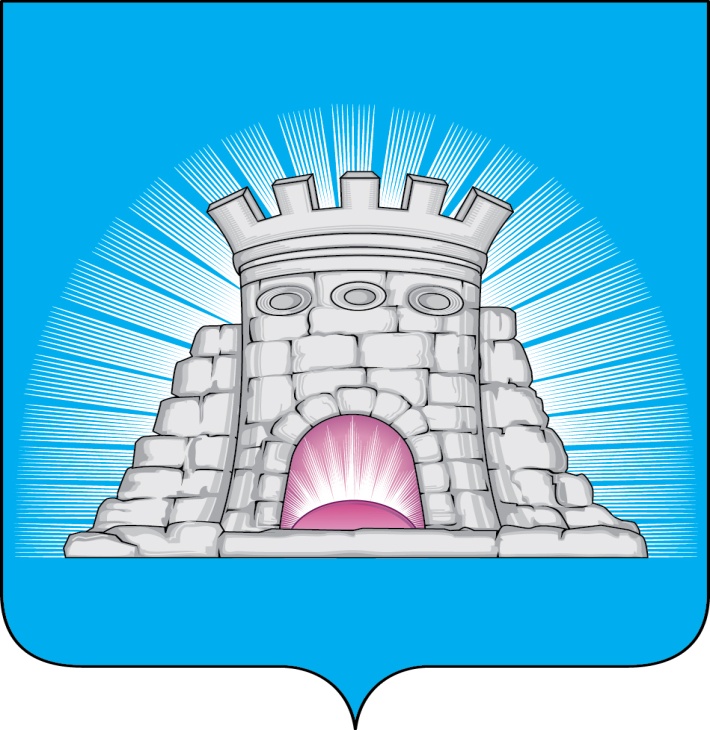                           П О С Т А Н О В Л Е Н И Е02.08.2023  №  1151/8г. Зарайск Об утверждении Административного регламента предоставлениямуниципальной услуги по оформлению родственных, почётных,воинских захоронений, созданных с 01 августа 2004 года по 30 июня2020 года включительно, как семейные (родовые) захороненияна территории городского округа Зарайск Московской области	В соответствии с Федеральными законами от 06.10.2003 № 131-ФЗ «Об общих принципах организации местного самоуправления в Российской Федерации», от 27.07.2010 № 210-ФЗ «Об организации предоставления государственных и муниципальных услуг», от 12.01.1996 № 8-ФЗ «О погребении и похоронном деле», Законом Московской области от 17.07.2007 № 115/2007-ОЗ «О погребении и похоронном деле в Московской области», постановлениями Правительства Московской области от 31.12.2014 № 1178/52 «Об утверждении Порядка деятельности общественных кладбищ и крематориев на территории Московской области», от 17.03.2022 № 244/9 «Об утверждении Порядка оформления родственных, почётных, воинских захоронений, созданных с 01 августа 2004 года по 30 июня 2020 года включительно, как семейные (родовые) захоронения»; на основании распоряжения Государственного Управления Региональной Безопасности Московской области от 13.06.2023 № 24-РГУ «О внесении изменений в Административный регламент предоставления муниципальной услуги по оформлению родственных, почётных, воинских захоронений, созданных с 01 августа 2004 года по 30 июня 2020 года включительно, как семейные (родовые) захоронения»; руководствуясь Уставом муниципального образования городской округ Зарайск Московской области,П О С Т А Н О В Л Я Ю:													011537  	1. Утвердить Административный регламент предоставления муниципальной услуги по оформлению родственных, почетных, воинских захоронений, созданных с 01 августа 2004 года по 30 июня 2020 года включительно, как семейные (родовые) захоронения на территории городского округа Зарайск Московской области» (прилагается).	2. Признать утратившим силу постановление главы городского округа Зарайск Московской области от 17.06.2022 № 982/6 «Об утверждении Административного регламента предоставления муниципальной услуги по оформлению родственных, почётных, воинских захоронений, созданных с 01 августа 2004 года по 30 июня 2020 года включительно, как семейные (родовые) захоронения на территории городского округа Зарайск Московской области».   3. Службе по взаимодействию со СМИ администрации городского округа Зарайск опубликовать настоящее постановление в периодическом печатном издании «Зарайский вестник» – приложении к общественно-политической газете «За новую жизнь» и разместить на официальном сайте администрации городского округа Зарайск Московской области в сети «Интернет» (https://zarrayon.ru/).И.о. главы городского округа Зарайск А.А. ПростоквашинВерноНачальник службы делопроизводства		    Л.Б. Ивлева02.08.2023Разослано: в дело, Москалеву С.В., ОЭ и И, ФУ, МКУ «Зарайский ритуал»,                       юр. отдел, СВ со СМИ, прокуратура.                                М.А. Глухих8 496 66 2-43-02